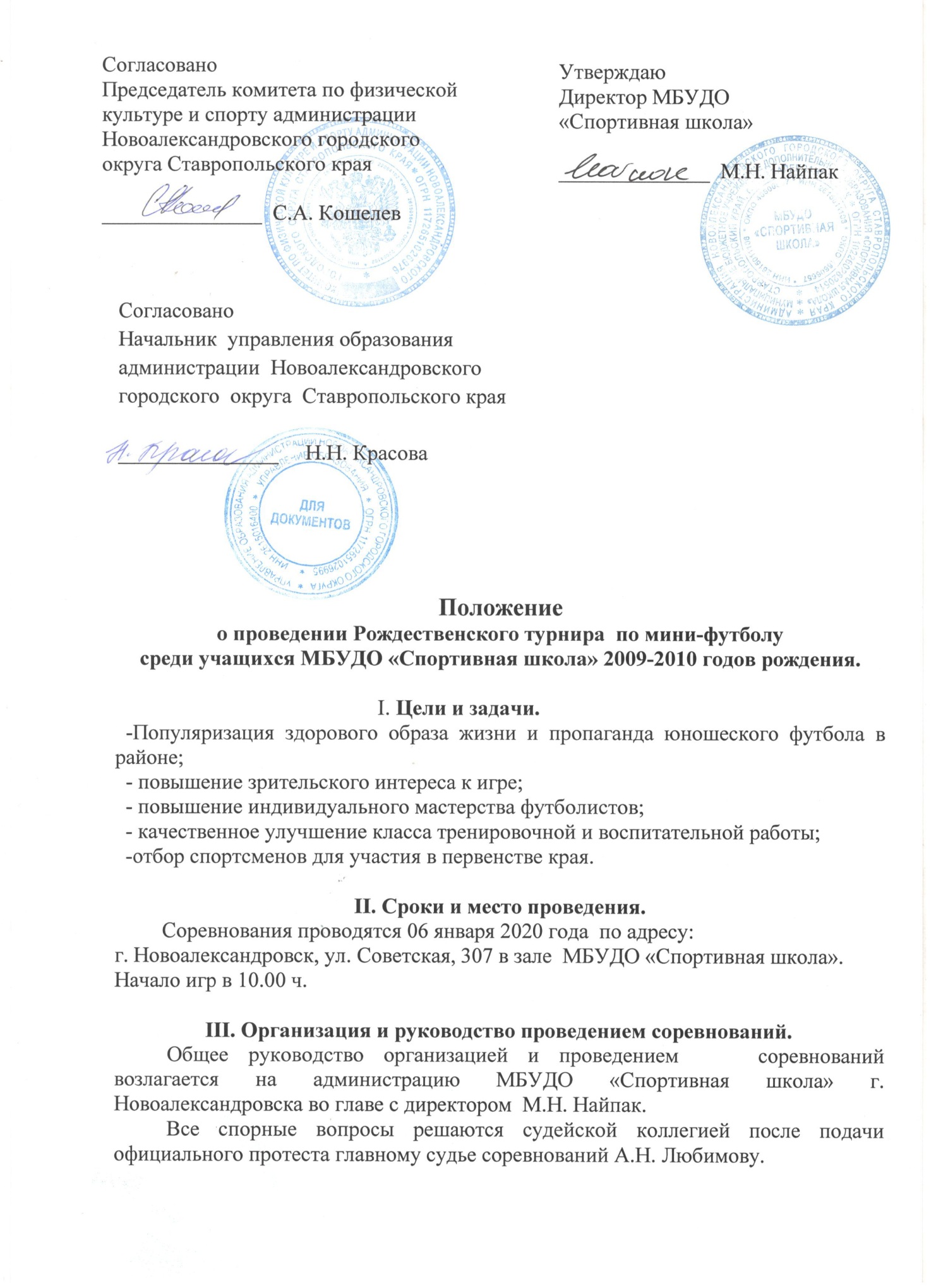 IV. Участники соревнований.В соревнованиях принимают участие юноши в возрасте 2009-2010г.г.р. В состав команды включается не менее 7 и не более 10 игроков и 1 представитель.Все спортсмены должны иметь единую спортивную форму и допуск врача к    участию в соревнованиях. V. Определение победителей. 	Соревнования проводятся по упрощенным правилам. Продолжительность игры – два тайма по 15 минут, перерыв – 5 минут.  Соревнования проводятся по круговой системе. Места команд в группах определяются по наибольшему количеству набранных очков (за победу в игре присуждается 3 очка, за ничью – 1 очко, за поражение - 0 очков) В случае равенства очков у двух или более команд преимущество получает команда имеющая:  а – лучший результат в играх между собой (количество очков, далее количество побед, разность забитых и пропущенных мячей, большее количество забитых мячей);б – наибольшее количество побед во всех играх;в – лучшую разность забитых и пропущенных мячей во всех играх;г – наибольшее количество забитых мячей во всех играх;д – наименьшее количество очков, начисляемых футболистам и официальным лицам команд за нарушение (желтая карточка – 1 очко, красная карточка – 3 очка);е – по жребию. VI. Награждение.Команды, занявшие призовые места, награждаются дипломами; игроки – дипломами, медалями.VII. Условия финансирования.Расходы по проведению соревнований  и  приобретению призов несет администрация МБУДО «Спортивная школа» города Новоалександровска. Все расходы, связанные с участием в соревнованиях, осуществляются за счет командирующих организаций. VIII. Обеспечение безопасности участников и зрителейФизкультурные и спортивные мероприятия проводятся на объектах спорта, отвечающих требованиям соответствующих нормативно-правовых актов, действующих на территории Российской Федерации и направленных на обеспечение общественного порядка и безопасности участников и зрителей, а также при условии наличия актов готовности объектов спорта, к проведению Соревнований, утверждаемых в установленном порядке.  IX. Страхование участниковУчастие в соревнованиях осуществляется только при наличии договора (оригинала) о страховании жизни и здоровья от несчастных случаев, который представляется в комиссию по допуску участников соревнований в день приезда.Настоящее Положение является официальным вызовом на соревнования.